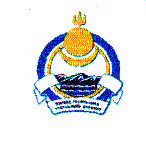 СОВЕТ  ДЕПУТАТОВ  СЕЛЬСКОГО  ПОСЕЛЕНИЯ«ГИЛЬБИРИНСКОЕ»ИВОЛГИНСКОГО  РАЙОНА  РЕСПУБЛИКИ  БУРЯТИЯ671053, Республика Бурятия, Иволгинский район, село Хурамша, ул. Ербанова,1 телефон (8-30-140) 41-1-66, факс 41-1-64РЕШЕНИЕ«15» августа  2019 года                      №   25                           с. ХурамшаО внесении изменений и дополненийв Устав муниципального образования сельскоепоселение «Гильбиринское» Руководствуясь Федеральным законом от 06.10.2003 года № 131-ФЗ «Об общих принципах организации местного самоуправления в Российской Федерации (с последующими изменениями и дополнениями), Федеральным законом «О внесении изменений в отдельные законодательные акты Российской Федерации» от 30.10.2018г. № 382-ФЗ (последняя редакция), Уставом сельского поселения «Гильбиринское», Совет депутатов сельского поселение «Гильбиринское» Р Е Ш И Л:1. Внести в Устав муниципального образования сельского поселения «Гильбиринское» Иволгинского района, принятый решением от 25.06.2013 № 94 (в редакции Решений Совета депутатов от 29.04.2014 № 22, от 27.06.2014 № 25, от 26.12.2014 № 38, от 05.10.2015 № 55, от 28.12.2015 № 66, от 04.07.2016 №79, 07.10.2016г № 82, от 19.04.2017г.№ 90, 18.09.2017г№ 102, 22.03.2018г. № 123, №131 от 06.08.2018г. от 25.04.2019г.№ 18),  следующие изменения и дополнения:	1.1 часть 1 статьи 1 изложить в следующей редакции:	«1.Официальное наименование муниципального образования – муниципальное образование сельское поселение «Гильбиринское» Иволгинского района Республики Бурятия. Допускается использование сокращенного наименования – МО СП «Гильбиринское» Иволгинского района Республики Бурятия.        1.2 в части 3 статьи 1 после слов «Иволгинский район» дополнить словами «Республики Бурятия»;         1.3 статью 18 дополнить частью 4.1.  следующего содержания:«4.1. Сход граждан, предусмотренный настоящей статьей, правомочен при участии в нем более половины обладающих избирательным правом жителей населенного пункта или поселения. В случае, если в населенном пункте отсутствует возможность одновременного совместного присутствия более половины обладающих избирательным правом жителей данного населенного пункта, сход граждан в соответствии с уставом муниципального образования, в состав которого входит указанный населенный пункт, проводится поэтапно в срок, не превышающий одного месяца со дня принятия решения о проведении схода граждан. При этом лица, ранее принявшие участие в сходе граждан, на последующих этапах участия в голосовании не принимают. Решение схода граждан считается принятым, если за него проголосовало более половины участников схода граждан.2. Настоящее решение вступает в силу со дня его обнародования произведенного после его государственной регистрации.3. Временно исполняющей обязанности главы муниципального образования сельское поселение «Гильбиринское»:      3.1. В порядке, установленном Федеральным законом от 21.07.2005 № 97-ФЗ      «О государственной регистрации уставов муниципальных образований» в 15-ти дневный срок представить муниципальный правовой акт о внесении изменений и дополнений в устав на государственную регистрацию.4. Обнародовать зарегистрированный муниципальный правовой акт о внесении изменений и дополнений в Устав муниципального образования сельского поселение «Гильбиринское» в течение 7 дней со дня его поступления из территориального органа уполномоченного федерального органа исполнительной власти в сфере регистрации уставов муниципальных образований. 5. В десятидневный срок после обнародования направить информацию об обнародовании в территориальный орган уполномоченного федерального органа исполнительной власти в сфере регистрации уставов муниципальных образований.6. Контроль за исполнением настоящего решения оставляю за собой.Временно исполняющий обязанностиглавы муниципального образованиясельское поселение «Гильбиринское»                                      З.Ч. Будожапова